Bando  per l'assegnazione di una autorizzazione per l'esercizio del servizio di noleggio con conducente mediante natanteData di pubblicazione: 16/05/2018Data di Scadenza: 16/06/2018 - 12:00IL RESPONSABILE DEL PROCEDIMENTOVista la Legge 15 gennaio 1992 n. 21;Visto il vigente Regolamento Comunale in materia;RENDE NOTOè indetto concorso pubblico per titoli per l'assegnazione di UNA autorizzazione per l'esercizio del servizio di noleggio con conducente mediante natante.REQUISITI PER IL RILASCIO DELL'AUTORIZZAZIONEL’ autorizzazione per l'esercizio del servizio di noleggio con conducente mediante natanti può essere rilasciata ai cittadini italiani o di uno Stato dell’Unione Europea o di altro Stato, purché sussista condizione di reciprocità, residenti in Italia e maggiorenni, in possesso dei seguenti requisiti:a) idoneità moralenon aver riportato una o più condanne, con sentenza passata in giudicato, a pena restrittiva della libertà personale, in misura complessivamente superiore ai due anni per delitti non colposi contro la persona, il patrimonio, la pubblica amministrazione, la moralità pubblica ed il buon costume e che non sussistono le cause di divieto, di decadenza, di sospensione di cui al D.LGS. 159/2011 (normativa antimafia)non essere sottoposto con provvedimento esecutivo, ad una delle misure di prevenzione previste dalla normativa vigente per i delitti di cui al punto precedente;non essere stato dichiarato interdetto, inabilitato e non avere in corso procedimento per dichiarazione di fallimento;non essere stato sottoposto a liquidazione coatta amministrativa.In tutti i casi sopraelencati il requisito continua a non essere soddisfatto, fino a che non sia intervenuta la riabilitazione.c) idoneità finanziariadisporre di risorse finanziarie necessarie ad assicurare il corretto avviamento e la buona gestione dell'impresa; si considera prova sufficiente del requisito, la presentazione di un'attestazione di affidamento rilasciata da aziende od istituti di credito;d) idoneità professionaleessere iscritti al Ruolo dei conducenti di natanti adibiti a servizio pubblico non di linea, istituito presso il Ministero dei Trasporti; e) disporre di una sede operativa (o di un recapito), di aree di stazionamento e pontili di attracco ubicati nel Comune di Tricase;In caso di imprese costituite in forma di società o di cooperative, il requisito di cui alla lettera a) deve essere posseduto dal legale rappresentante e da tutti i soggetti tenuti per legge a presentare l’autocertificazione antimafia; il requisito di cui alla lettera b) dalle persone che dovranno materialmente condurre il mezzo; il requisito di cui alla lettera d) da almeno una persona, regolarmente inserita nella struttura dell’impresa in qualità di socio amministratore per ogni altro tipo di società e legale rappresentante per le cooperative, nonché dall’eventuale sostituto alla guida dell’unità di navigazione.Il richiedente che ritiene di vantare uno o più titoli di preferenza nell'assegnazione dell'autorizzazione, è tenuto a dichiararli all'atto di presentazione della domanda.Il soggetto che sia incorso nella revoca di una precedente autorizzazione non può ottenerne una nuova, se non sia trascorso un periodo di due anni dalla data del provvedimento di revoca.DOMANDA E REQUISITI DI PARTECIPAZIONE AL CONCORSOPer la partecipazione al concorso, l'interessato deve presentare domanda in carta legale.Nella domanda il richiedente deve autocertificare, sotto la propria responsabilità e con l’osservanza delle forme previste dal D.P.R. 28.12.2000 n. 445 quanto segue.le esatte generalità: cognome e nome, luogo e data di nascita, residenza anagrafica e numero di codice fiscale (in caso di società) ragione sociale , sede, codice fiscale /partita Iva, indirizzo PEC;di essere cittadino italiano o cittadino di uno degli Stati membri dell'Unione Europea, residente in Italia, (o, nei casi previsti, cittadino di stato extracomunitario);gli estremi dell'eventuale iscrizione al registro Imprese o all'Albo delle Imprese Artigiane;di possedere il requisito dell'idoneità morale di cui presente bando;di possedere il requisito dell'idoneità finanziaria;di possedere il requisito dell'idoneità professionale indicando gli estremi del certificato di iscrizione al Ruolo dei conducenti di natanti;di non avere liti o carichi pendenti con il Comune di Tricase, di natura riguardante le sanzioni previste dal regolamento;di non svolgere, in via prevalente, altra attività;di essere in possesso, alla data di presentazione della domanda, di tutti i requisiti per la conduzione del natante da adibire al servizio;di impegnarsi, in caso di collocamento utile in graduatoria, a provvedersi di sede idonea all'esercizio dell'attività sita nel territorio comunale, o a dotarsi di un rappresentante nel territorio comunale;di non avere trasferito precedente autorizzazione da almeno 5 anni;di non essere incorso, negli ultimi anni, in provvedimenti di revoca o decadenza di precedenti autorizzazioni, anche se adottati da altri Comuni.La domanda deve essere corredata dai seguenti documenti:autocertificazione relativa ai titoli professionali di navigazione, corrispondenti al tipo di servizio che si intende svolgere;documentazione di eventuali titoli di priorità.In caso di società, la domanda deve essere presentata dal rappresentante legale e corredata da:autocertificazione attestante che la società non si trova sottoposta a procedura fallimentare;statuto societario;deliberazione del consiglio di amministrazione dal quale risulti la volontà e l'impegno dei soci ad esercitare il servizio pubblico previsto dall'autorizzazione;autocertificazione del possesso del requisito di idoneità morale da parte di tutti i soci, nel caso di società di persone, dei soci accomandatari, nel caso di società in accomandita semplice o accomandita per azioni e degli amministratori per ogni altro tipo di società;autocertificazione del possesso di tutti i requisiti previsti per il rilascio dell’autorizzazione.Potranno essere allegati i titoli e documenti, in originale od in copia autenticata, che siano comunque ritenuti utili dal candidato nel suo interesse, anche in ordine al possesso di eventuali titoli di preferenza.TITOLI DI PREFERENZAPer la formazione della graduatoria, costituiscono titolo nell’ordine:certificato di abilitazione professionale rilasciato dal Ministero dei Trasporti (punti 5);Laurea (punti 4);Diploma di maturità (punti 3);periodi di servizio prestati in qualità di dipendente da un impresa che gestisce il noleggio con conducente (punti 2 a semestre fina ad un massimo di otto semestri);Il punteggio per ogni candidato è costituito dalla sommatoria dei punti attribuiti ai diversi titoli posseduti. In caso di parità, la preferenza è accordata al soggetto più anziano di età;In caso di ulteriore parità, si tiene conto della data di presentazione della domanda e sussistendo ancora parità, si procederà a sorteggio.Non può comunque costituire titolo preferenziale la residenza nel Comune.TERMINE DI PRESENTAZIONELe domande di ammissione al concorso, in competente bollo, dovranno pervenire al Comune di Tricase (Le) - Ufficio Protocollo – P.zza Piazza G. Pisanelli n. 1 - entro e non oltre le ore 12.00 del giorno 16 giugno 2018. ADEMPIMENTI E DOCUMENTI DA PRESENTE AD AVVENUTA ASSEGNAZIONEL’ autorizzazione è assegnata e rilasciata, seguendo l'ordine della relativa graduatoria, approvata dal funzionario responsabile.Sulla base della graduatoria il Responsabile del Settore competente dà tempestiva comunicazione all’ interessato, a mezzo posta elettronica certificata, dell'assegnazione, invitandolo a presentare, entro il termine di 20 giorni, a pena di decadenza:attestazione della proprietà o della disponibilità giuridica dell'unità di navigazione e abilitazione dello stesso al servizio per il quale viene rilasciata l'autorizzazione, corredata dalla dichiarazione che per la suddetta unità di navigazione non è stata ottenuta né richiesta altra autorizzazione all'esercizio di analogo servizio, da altra Autorità;attestazione della disponibilità dello spazio acqueo per lo stazionamento operativo dell'unità di navigazione situato nel territorio comunale, regolarmente concesso;;copia della polizza di assicurazione per la responsabilità civile, relativa all'unità di navigazione, e polizza di copertura globale per le persone trasportate e l'equipaggio;dimostrazione del possesso del requisito di idoneità finanziaria;estremi dell'iscrizione al Registro Imprese (o della relativa domanda)Il termine di cui al precedente è prorogabile, in caso di comprovata necessità, per un periodo massimo di 30 giorni. In difetto, l'assegnazione decade e si procede ad avviare, con le medesime modalità, il procedimento di rilascio a favore del concorrente che segue in graduatoria.Ogni autorizzazione è valida per una singola unità di navigazione.È fatto divieto di cumulare più autorizzazioni sulla medesima unità di navigazione, anche se rilasciate da Autorità diverse.È invece ammesso il cumulo in capo ad un medesimo soggetto di più autorizzazioni per l'esercizio del servizio di noleggio con conducente, relative a diverse unità di navigazione.RILASCIO DELL'AUTORIZZAZIONE
Le autorizzazioni sono rilasciate dal Responsabile della struttura comunale competente, entro 30 giorni dalla data di presentazione da parte dell'assegnatario della documentazione di cui al precedente articolo e previa verifica dell'esistenza di tutte le condizioni prescritteINIZIO DEL SERVIZIO
il titolare deve obbligatoriamente iniziare il servizio entro 120 giorni dalla data di acquisto del titolo, a pena di decadenza.Il termine di cui al precedente comma può essere prorogato dal Comune, fino ad un massimo di ulteriori 120 giorni per comprovati motivi.L'inizio dell'attività deve essere comunicato al Comune e alla Camera di Commercio competente, entro i successivi 30 giorni.La mancata iscrizione alla Camera di Commercio è causa di decadenza dell'autorizzazione.Per quanto non previsto nel presente bando, si fa riferimento alle disposizioni contenute nel Regolamento comunale di cui alla delibera di C.C. n. 10/99. Il presente bando è pubblicato all'Albo Pretorio del Comune e sul sito internet del comune di Tricase. INFORMATIVA AI SENSI DELL’ART. 13 DEL D.LGS 196/20031. I dati personali raccolti saranno trattati e diffusi anche con strumenti informatici:nell’ambito del procedimento per il quali gli stessi sono stati raccolti;in applicazione della disposizione sulla pubblicizzazione degli atti, ai sensi della legge 241/90.2. I dati potranno essere inoltre comunicati, su richiesta, nell’ambito del diritto di informazione e accesso agli atti e nel rispetto delle disposizioni di legge ad esso inerenti.3. Il conferimento dei dati ha natura obbligatoria; in caso di rifiuto non sarà possibile procedere all’accettazione della pratica.Titolare del trattamento: Comune di TricaseResponsabile del trattamento: dott. Cosimo D’AversaTRICASE, 15 MAGGIO 2018                                                                      DOTT. COSIMO D’AVERSA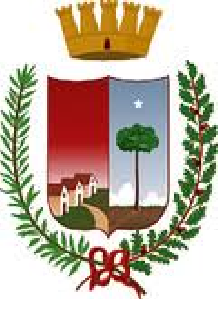 Citta’ di Tricase (Le)C.F.: 81000410753Piazza Pisanelli - 73039 TricaseServizio Attività produttiveTel. 0833777111 - Fax 0833777244suap.comune.tricase@pec.rupar.puglia.it